Your teacher will monitor your work through on-line tracking and whatever work you upload to your class twitter page, so remember to share your achievements with us!Maths and English ActivitiesMaths and English ActivitiesMaths and English ActivitiesExpected Daily Maths TaskWhite Rose Maths Daily lessons with a video and worksheet for every year group. This website provides a teaching lesson, work and answers for parents. Year 5 website link – https://whiterosemaths.com/homelearning/year-5/Year 6 website link https://whiterosemaths.com/homelearning/year-6/Year 5 Objectives Monday – Metric unitsTuesday – Imperial units Wednesday – Converting units of timeThursday – Timetables Friday – Problem Solving ChallengeYear 6 ObjectivesMonday – Net of 3D shapesTuesday – Circles Wednesday – Read and interpret pie charts  Thursday – The meanFriday – Problem Solving ChallengeExpected Daily Maths TaskTT Rockstarshttps://play.ttrockstars.com/auth/school/studentBeat your score! Practice your times tables daily.Additional Weekly Maths TaskMy Maths https://login.mymaths.co.uk/loginFancy revising previous learning from the year? On this website, teachers can monitor what work you have completed and set more. This in mainly consolidation of learning from earlier in the year.Daily English TaskOak National Academyhttps://www.thenational.academy/online-classroom/year-6/#subjectsMonday – The Industrial Revolution Reading Comprehension Tuesday – Thursday Oak Academy lesson sequence Daily English TaskBedrock Learninghttps://app.bedrocklearning.org/Continue to work your way through this fantastic on-line platform. Additional Weekly English TaskYear 5 https://teaching.homelearning.outwood.com/primary/year-5 Year 6 https://teaching.homelearning.outwood.com/primary/year-6/day-1-5SPAG and reading tasks can be found on this on-line platform. Explore and work through at your own pace.SpellingsYear 5Statutory spelling challenge wordsYear 6Words ending in -iblyResources are available on the school website Practise your weekly spellings, set by your class teacher, using a PowerPoint presentation, fun activity and a look, cover, write check task. Optional Summer Project ActivitiesThe activities below are designed and planned to take place over many weeks in the style of ‘projects.’Optional Summer Project ActivitiesThe activities below are designed and planned to take place over many weeks in the style of ‘projects.’Optional Summer Project ActivitiesThe activities below are designed and planned to take place over many weeks in the style of ‘projects.’Project 1: Theme Park of DreamsHave you ever dreamt of running your own theme park? This project is perfect for you!You will need to plan, cost and market a theme park of your own design. Work through the PowerPoint and activity sheets, lesson by lesson, in order to take the real-life process that would be undertaken when starting your own theme park business.Project 2: Anywhere IslandA fantastic project that requires you to create your own island, incorporating many cross-curricular skills. You will need to choose a location, persuade tourists to visit, create your own brand, new species, decide on island laws, and much more!Work through the PowerPoint and activity sheets.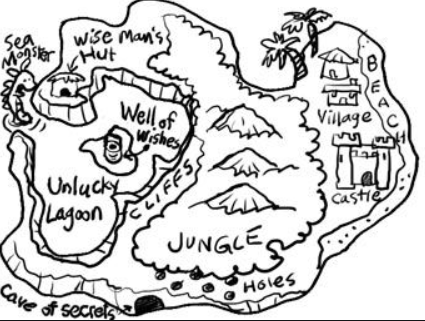 Project 3: Science InvestigationsThere are three Science investigations for you to have a go at. These fun and easy science experiments are great to do at home because they require ingredients you are likely to already have in the kitchen.The pack includes three different science experiments including a dissolving experiment, make your own lava lamp and fireworks in a glass. Project 4: Magnificent Music FestivalHave you ever considered designing your own music festival? Which artists would you have on the line-up? What stalls and amenities would you have?These are just some of the things that you will need to consider as your work your way through this project. Project 5: General Knowledge QuizzesThree quizzes each with a set of questions about a vast array of subjects, not encompassing any one particular area of knowledge, but instead a variety of. You could even challenge your family!Project 6: Brilliant Board GameA homemade board game is just the thing to impress your household. Before you unveil your masterwork, you’ll have to design the basics, like goals and rules. Once that’s taken care of, you’re ready to mock up a prototype so you can test your design. 